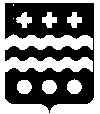 ДУМА МОЛОКОВСКОГО МУНИЦИПАЛЬНОГО ОКРУГА
ТВЕРСКОЙ ОБЛАСТИРЕШЕНИЕОб установлении и введении на территории Молоковского муниципального округа Тверской области налога на имущество физических лиц	В соответствии с главой 32 Налогового кодекса РФ, Федеральным законом от 06.10.2003 № 131-ФЗ «Об общих принципах организации местного самоуправления в Российской Федерации», законом Тверской области от 13.11.2014 № 91-ЗО «О единой дате начала применения на территории Тверской области порядка определения налоговой базы по налогу на имущество физических лиц исходя из кадастровой стоимости объектов налогообложения», статьей 2 закона Тверской области от 05.04.2021 №20-ЗО   «О преобразовании муниципальных образований, входящих в состав территории муниципального образования Тверской области Молоковский муниципальный район, путем объединения поселений и создании вновь образованного муниципального образования с наделением его статусом муниципального округа и внесении изменений в отдельные законы Тверской области» Дума Молоковского муниципального округа Дума Молоковского муниципального округа РЕШИЛА:Установить и ввести в действие с 1 января 2022 года на территории Молоковского муниципального округа Тверской области налог на имущество физических лиц (далее - налог).Установить, что налоговая база по налогу в отношении объектов налогообложения определяется исходя из их кадастровой стоимости в соответствии со статьей 403 Налогового кодекса Российской Федерации.Установить следующие ставки налога в зависимости от кадастровой стоимости объектов недвижимого имущества:           4.Установить, что наряду с налогоплательщиками указанными в статье 407 главы 32 Налогового кодекса Российской Федерации полностью освобождаются от уплаты налога следующие категории граждан:           - члены многодетных семей. 5. Налоговая льгота предоставляется категориям налогоплательщиков в отношении следующих видов объектов налогообложения: 1) квартира, часть квартиры или комната;2) жилой дом или часть жилого дома;3) помещение или сооружение, указанные в подпункте 14 пункта 1 статьи 407 Налогового кодекса РФ;4) хозяйственное строение или сооружение, указанные в подпункте 15 пункта 1   статьи 407 Налогового кодекса РФ;5) гараж или машино-место.6. Установить следующие основания и порядок применения налоговых льгот, предусмотренных пунктом 4 настоящего решения: 6.1. Налоговая льгота предоставляется в размере подлежащей уплате налогоплательщиком суммы налога в отношении объекта налогообложения, находящегося в собственности налогоплательщика и не используемого налогоплательщиком в предпринимательской деятельности. 6.2. При определении подлежащей уплате налогоплательщиком суммы налога налоговая льгота предоставляется в отношении одного объекта налогообложения каждого вида по выбору налогоплательщика вне зависимости от количества оснований для применения налоговых льгот. 6.4. Физические лица, имеющие право на налоговые льготы, установленные законодательством о налогах и сборах, представляют в налоговый орган по своему выбору заявление о предоставлении налоговой льготы, а также вправе представить документы, подтверждающие право налогоплательщика на налоговую льготу.Представление заявления о предоставлении налоговой льготы и подтверждение права налогоплательщика на налоговую льготу осуществляются в порядке, аналогичном порядку, предусмотренному пунктом 3 статьи 361.1 Налогового  Кодекса РФ.6.5. Уведомление о выбранных объектах налогообложения, в отношении которых предоставляется налоговая льгота, представляется налогоплательщиком в налоговый орган по своему выбору не позднее 31 декабря года, являющегося налоговым периодом, начиная с которого в отношении указанных объектов применяется налоговая льгота. Уведомление о выбранных объектах налогообложения может быть представлено в налоговый орган через многофункциональный центр предоставления государственных или муниципальных услуг.При непредставлении налогоплательщиком, имеющим право на налоговую льготу, уведомления о выбранном объекте налогообложения налоговая льгота предоставляется в отношении одного объекта налогообложения каждого вида с максимальной исчисленной суммой налога.7. Настоящее решение вступает в силу с 1 января 2022 года, но не ранее чем по истечении одного месяца со дня его официального опубликования и не ранее 1-ого числа очередного налогового периода по соответствующему налогу.Настоящее решение подлежит размещению  на официальном сайте администрации Молоковского района  в информационно-телекоммуникационной сети "Интернет" и опубликованию в газете «Молоковский край».Председатель ДумыМолоковского муниципального округа                                     Л.А. Бойцова                                 	19.11.2021                                № 31     пгт Молоково№п/пВиды объектов налогообложенияСтавка налога, в %1Жилые дома, части жилых домов0,32квартиры, комнаты, части квартир, комнат0,33Объекты незавершенного строительства в случае, если проектируемым назначением таких объектов является жилой дом0,34Единые недвижимые комплексы, в состав которых входит хотя бы один жилой дом;0,35Гаражи, машино-места0,36Хозяйственные строения или сооружения, площадь каждого из которых не превышает 50 квадратных метров и которые расположены на земельных участках, предоставленных для ведения личного подсобного хозяйства, огородничества, садоводства или индивидуального жилищного строительства0,37Объекты, включенные в перечень, определяемый в соответствии с пунктом 7 статьи 378.2 Налогового кодекса Российской Федерации2,08Объекты налогообложения, предусмотренные пунктом 10 статьи  378.2 Налогового кодекса2,09Объекты налогообложения, кадастровая стоимость каждого из которых превышает 300 миллионов рублей2,010Прочие объекты налогообложения0,5